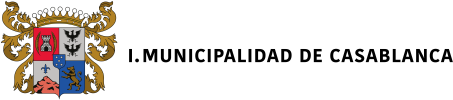 FORMULARIO FIESTA COSTUMBRISTA   MUNDO NUEVO Y LA VINILLA  2022Dirección de Relaciones Públicas, Cultura y TurismoSustentabilidad y cuidado medioambiental Documentos a presentar:-Copia Cedula de Identidad-Copia de Certificado Residencia del Postulante (Emitido por la JJ.VV.)-Cartola Registro Social de Hogares (Actualizada)-Resolución Sanitaria (sólo productos envasados y sellados)-Registros fotográficos de productos disponibles a la venta (1 hoja con imágenes reales)-Indicar su esquema de Vacunación a la fecha de postulaciónSegún el protocolo sanitario del Gobierno o condiciones climáticas, el postulante acepta que esta actividad pueda ser postergada o  suspendida, lo cual, se comunicará el día martes 23 de agosto.FIRMAIlustre Municipalidad de Casablanca/Constitución #111 /Fono 32 22 77400/www.municipalidadcasablanca.clNombre:RUT:Teléfono:Dirección:Localidad RuralE-Mail:(Marque con una x a la categoría que postula):(Marque con una x a la categoría que postula):(Marque con una x a la categoría que postula):(Marque con una x a la categoría que postula):(Marque con una x a la categoría que postula):(Marque con una x a la categoría que postula):ArtesaníaComercio LocalGastronomíaJuegosProductos Envasados y SelladosOtros (Indique):Nombre del Stand¿Se encuentraformalizado? (si/no)Indique RutempresaIndique RutempresaDescriba en breves palabras en que consiste su emprendimientoIdentifique n° productos1.1.4.4.Identifique n° productos2.2.5.5.Identifique n° productos3.3.6.6.indique enlace web/redessocialesPara los expositores gastronómicos, recordar que es un requerimiento obligatorio utilizar insumos compostables y orgánicos que generen desechos reutilizables (latas, vidrio, cartón)Para los expositores gastronómicos, recordar que es un requerimiento obligatorio utilizar insumos compostables y orgánicos que generen desechos reutilizables (latas, vidrio, cartón)¿Las artesanías que produces son a base demateriales reciclados?